Witam w czwartek i zapraszam do zabawyData: 27.01.2022 r.Temat dnia: Dni tygodnia Cele operacyjne: Dziecko: - wymienia nazwy dni tygodnia, - doskonali sprawność manualną.1. Przedszkolaku ….   Obejrzyj pierwszy obrazek i ułóż trzy zdania na jego temat. Przelicz słowa w tych zdaniach. Określ, co robią dzieci na drugim obrazku. Policz dzieci i dokończ              kolorowanie ich ubrań. 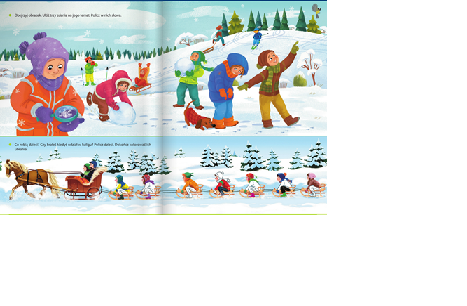 2. Zapraszam na rytmikę dla dzieci „Zimowe ćwiczenia w podskokach” – https://www.youtube.com/watch?v=H08aiHpZK_s 3. Rodzicu.. przeczytaj dziecku wiersz P. Beręsewicza Zimowe dniZiemia śniegiem zasypana, dniom się nie chce wstawać z rana. Chętnie spałyby dzień cały, ale dzieci się zleciały i wołają: „Niech pan wstanie! Żal takiego dnia na spanie!” Poniedziałek po kryjomu tylko nos wystawia z domu. Wtorek śmielszy jest od brata i przed domem śnieg zamiata. Środa śledzi ślad zająca, Czwartek puch z choinek strąca. Piątek białą kulę toczy, a Sobota, mrużąc oczy, do Niedzieli śnieżką strzela. Głośno śmieje się Niedziela, otrzepując bitwy skutki. Żal, że w zimie dzień tak krótki! Rozmowa z dzieckiem na temat wiersza. Co robiły dni tygodnia – poniedziałek, wtorek, środa, czwartek, piątek?Określenie, jak jednym słowem nazywamy 7 dni. 4. Przedszkolaku ….   opowiedz, co robiła dziewczynka w kolejne dni tygodnia. Narysuj, co robiłeś w poniedziałek, wtorek, środę i co będziesz  robić dzisiaj                i  w pozostałe dni tygodnia- Karty pracy, cz. 3, s. 10, 11.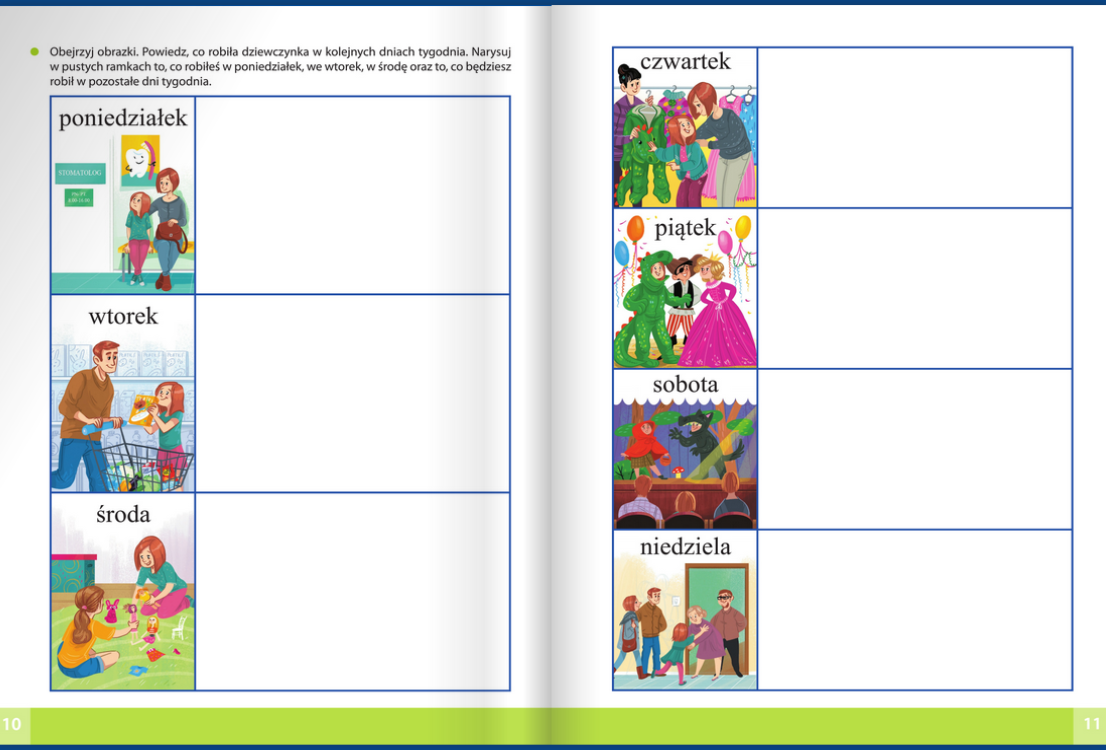 5. Przedszkolaku ….  posłuchaj tekstu czytanego przez rodzica i rysuj po śladach rysunków. Potem przedstaw lepienia bałwana ruchem. 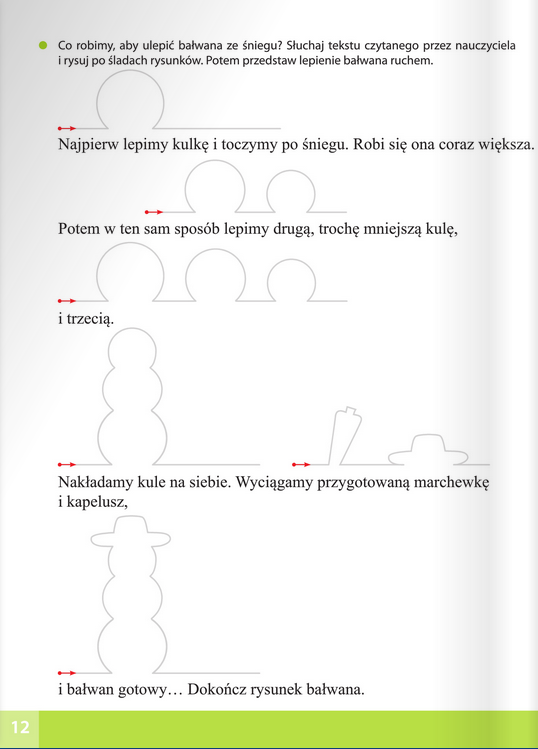 6 .Zadanie dla chętnych dzieci   Przedszkolaku ….  Poproś rodzica, aby wydrukował napisy dni tygodnia.Przedstaw w postaci rysunku dni tygodnia. Naklej w odpowiedniej kolejności ich nazwy. Nie zapomnij pracy plastycznej przynieść do przedszkola- wspólnie utworzymy piękną galerię.  Wesołej zabawy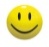 